Use this form to request minor changes in existing programs (majors, minors, certificates, or specializations). The university Vice President for Academic Affairs approves minor program modifications and they are included in the Annual Minor Program Modification Summary form.University ApprovalTo the Board of Regents and the Executive Director: I certify that I have read this proposal, that I believe it to be accurate, and that it has been evaluated and approved as provided by university policy.This modification addresses a change in (place an “X” in the appropriate box):Effective date of change: Program Degree Level (place an “X” in the appropriate box):Category (place an “X” in the appropriate box):Is the program associated with a current articulation agreement?   If yes, will the articulation agreement need to be updated with the partner institution as a result of this minor program modification? Why or why not?Primary Aspects of the Modification (add lines or adjust cell size as needed):Explanation of the Change:Removing the Non-Profit Leadership emphasis due to the lack of students expressing interest.  There have been no students who have graduated from the MBA with this emphasis and the three BADM-prefix classes in the emphasis have never been taught.   Also, the admissions requirements are being changed by removing the GMAT pr GRE requirement which will be more in line with other MBA programs in the region.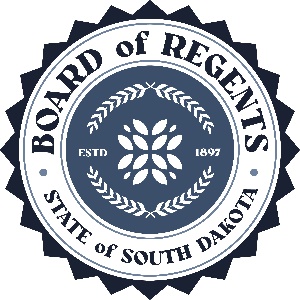 SOUTH DAKOTA BOARD OF REGENTSACADEMIC AFFAIRS FORMSMinor Program ModificationUNIVERSITY:PROGRAM TITLE:MBA General ManagementCIP CODE:520201UNIVERSITY DEPARTMENT:Business and Information SystemsBANNER DEPARTMENT CODE:8IUNIVERSITY DIVISION:BusinessBANNER DIVISION CODE:DBUS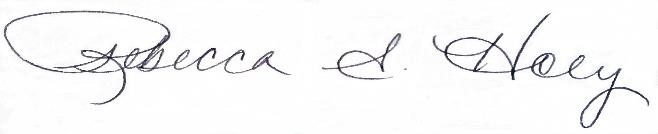 Vice President of Academic Affairs or President of the UniversityDateCourse deletions that do not change the nature of the program, or distribution of courses in the program, or change of total credit hours requiredCourse additions that do not change the nature of the program, or distribution of courses in the program, or change of total credit hours requiredRevised courses in the program.AssociateBachelor’sMaster’sDoctoralCertificateSpecializationMinorMajorYesNoExisting CurriculumExisting CurriculumExisting CurriculumExisting CurriculumExisting CurriculumProposed Curriculum (highlight changes)Proposed Curriculum (highlight changes)Proposed Curriculum (highlight changes)Proposed Curriculum (highlight changes)Proposed Curriculum (highlight changes)Pref.Num.TitleCr.Hrs.Pref.Num.TitleCr. Hrs.Required CoreRequired CoreRequired Core30Required CoreRequired CoreRequired Core30ACCT725Accounting for Managers3ACCT725Accounting for Managers3BADM712Adv. Business Finance3BADM712Adv. Business Finance3BADM729Business Analysis for Managerial Decisions3BADM729Business Analysis for Managerial Decisions3BAMD750Legal and Ethical Environments of Business3BAMD750Legal and Ethical Environments of Business3BAMD755Organizational Behavior and Human Resources Mgt Processes3BAMD755Organizational Behavior and Human Resources Mgt Processes3BADM765Mgmt and Leadership3BADM765Mgmt and Leadership3BADM768 International Mgmet3BADM768 International Mgmet3BADM 775Strategic Marketing3BADM 775Strategic Marketing3BADM782Strategic Mgmt & Decision Making3BADM782Strategic Mgmt & Decision Making3ECON730Economics for Decision Making3ECON730Economics for Decision Making3Electives or EmphasisElectives or EmphasisElectives or Emphasis6Electives or EmphasisElectives or EmphasisElectives or Emphasis6Non-Profit Leadership Emphasis Non-Profit Leadership Emphasis Non-Profit Leadership Emphasis 9Sports Leadership EmphasisSports Leadership EmphasisSports Leadership Emphasis9Sports Leadership EmphasisSports Leadership EmphasisSports Leadership Emphasis6Students with this emphasis do not take BADM 768 from the core requirements Students with this emphasis do not take BADM 768 from the core requirements Students with this emphasis do not take BADM 768 from the core requirements PE775Fan Experience, Sportainment and Brand Mgt3GAME576Fan Experience, Sportainment and Brand Mgt3PE788 Facility, Risk and Event Mgmt in Sports3GAME587Facility, Risk and Event Mgmt in Sports3ElectiveElectiveElective3Total Hours Required36Total Hours Required36Admission Requirements Specific to the MBAAdmission Requirements Specific to the MBAStudents must have one of the following:

A Baccalaureate degree in business administration with a cumulative GPA of at least 3.0Two years of professional employment, with transcripts from an undergraduate or graduate degree showing a GPA of at least 3.0An undergraduate degree with a satisfactory GMAT or GRE score.  This means that either your GMAT score must be 450, and your GMAT score +200 x your undergraduate GPA > 950, or your minimum GPE score must be 360 verbal and 480 quantitative, or your GRE score +200 x your undergraduate GPA >1350Note that undergraduate degree must be from an institution that is fully accredited for that degree.If student does not meet any of these requirements, they may still be able to be provisionally admitted.  If a student does not have an undergraduate business degree, they may be required to take up to 12 credit hours of foundational courses.Students must have one of the following:

A Baccalaureate degree in business administration with a cumulative GPA of at least 3.0Two years of professional employment, with transcripts from an undergraduate or graduate degree showing a GPA of at least 3.0Note that undergraduate degree must be from an institution that is fully accredited for that degree.If student does not meet any of these requirements, they may still be able to be provisionally admitted.  If a student does not have an undergraduate business degree, they may be required to take up to 12 credit hours of foundational courses.